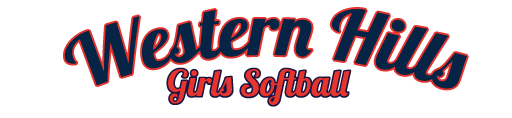 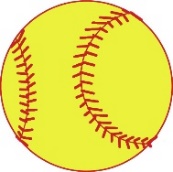 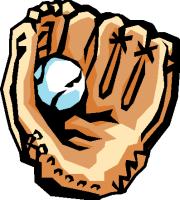 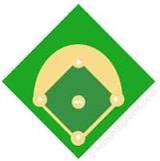 REGISTRATION OPENLeague open to girls age 4-14.
Registration ends August 30th.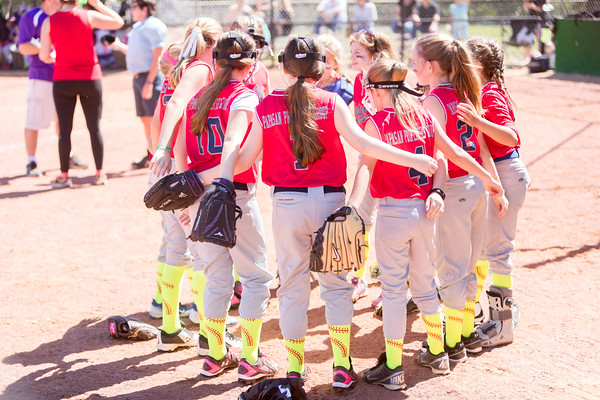 Practices start the week of September 2nd.Season Runs from 9/21-11/9. 